Publicado en Madrid el 25/05/2020 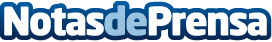 Docline, primera plataforma de telemedicina en ofrecer la receta electrónica privada de forma gratuita La receta electrónica evitará el uso del papel al paciente y conectará en tiempo real con una red de más de 22.000 farmacias en toda España. Docline da acceso a los 10 millones de españoles que tienen sanidad privada, más de una quinta parte de la poblaciónDatos de contacto:Guiomar López. COM Salud912236678Nota de prensa publicada en: https://www.notasdeprensa.es/docline-primera-plataforma-de-telemedicina-en Categorias: Medicina Industria Farmacéutica E-Commerce http://www.notasdeprensa.es